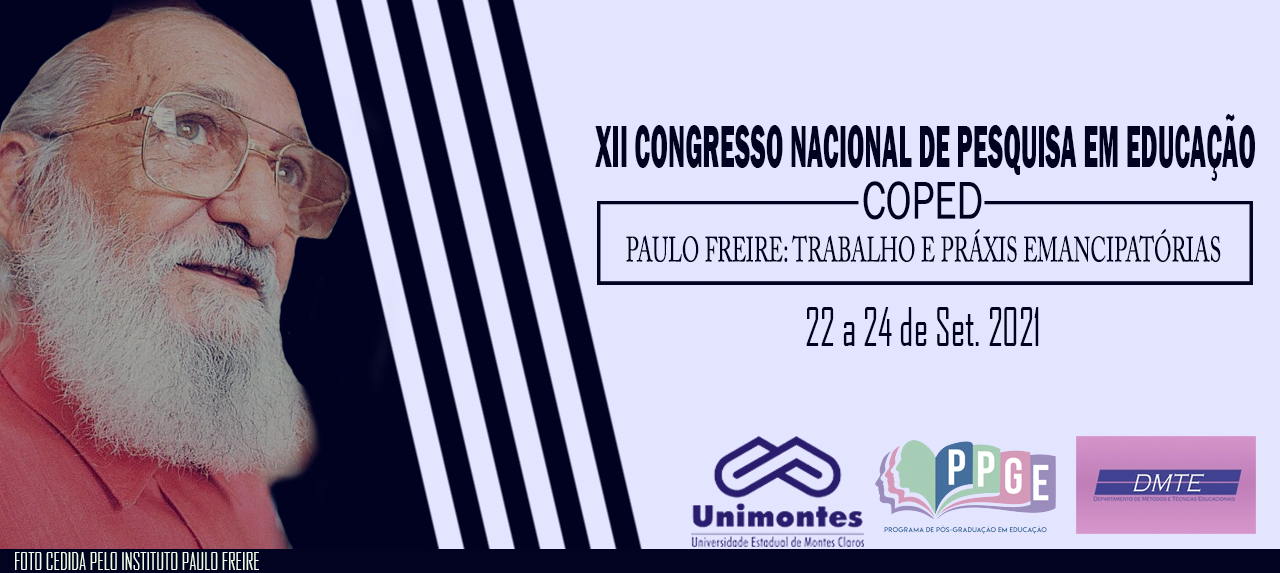 Título do Trabalho em caixa alta, fonte Times New Roman, tamanho 14, centralizado, negrito, espaçamento simplesEstrutura do Trabalho:ResumoPalavras-chaveIntroduçãoProblemas da PesquisaReferencial TeóricoProcedimentos MetodológicosResultadosConsiderações Referências